О внесении изменений в муниципальную программу Порецкого муниципального  округа «Развитие потенциала муниципального управления» Администрация Порецкого муниципального округа п о с т а н о в л я е т:1. Утвердить прилагаемые изменения, которые вносятся в муниципальную программу Порецкого муниципального округа «Развитие потенциала муниципального управления» (далее - Программа), утвержденную постановлением администрации Порецкого муниципального округа от 15.02.2023 №145.2. Настоящее постановление вступает в силу со дня его официального опубликования в издании «Вестник Поречья» и подлежит размещению на официальном сайте Порецкого муниципального округа в информационно-телекоммуникационной сети «Интернет».Глава Порецкого муниципального округа                                                                 Е.В.ЛебедевУТВЕРЖДЕНЫпостановлением администрацииПорецкого муниципального округаот ________2023 №________ИЗМЕНЕНИЯ,которые вносятся в муниципальную программу Порецкого муниципального округа «Развитие потенциала муниципального управления» (далее - Программа), утвержденную постановлением администрации Порецкого района от 15.02.2023 №145.1. В паспорте Программы позицию «Объемы финансирования Муниципальной программы с разбивкой по годам реализации» изложить в редакции:2. Раздел III.Обоснование объема финансовых ресурсов, необходимых для реализации Муниципальной программы (с расшифровкой по источникам финансирования, по этапам и годам реализации Муниципальной программы), изложить в следующей редакции:«Раздел III. Обоснование объема финансовых ресурсов, необходимых для реализации Муниципальной программы (с расшифровкой по источникам финансирования, по этапам и годам реализации Муниципальной программы)Расходы Муниципальной программы формируются за счет средств федерального бюджета, республиканского бюджета Чувашской Республики и бюджета Порецкого муниципального округа.Общий объем финансирования Муниципальной программы в 2023 - 2035 годах составляет 388 308,6 тыс. рублей, в том числе за счет средств:федерального бюджета –12 711,0 тыс. рублей (3,3 процента);республиканского бюджета Чувашской Республики – 202,0 тыс. рублей (0,1 процента),местного бюджета – 375 395,6 тыс. рублей (96,6 процента).Прогнозируемый объем финансирования Муниципальной программы на 1 этапе составляет 174 559,6 тыс. рублей, в том числе:в 2023 году – 66 541,2 тыс. рублей;в 2024 году – 52 736,0 тыс. рублей;в 2025 году – 55 282,4  тыс. рублей;из них средства:федерального бюджета – 3 371,0 тыс. рублей, в том числе:в 2023 году – 1 050,9 тыс. рублей;в 2024 году – 1 124,7 тыс. рублей;в 2025 году – 1 195,4 тыс. рублей;республиканского бюджета Чувашской Республики – 202,0 тыс. рублей, в том числе:в 2023 году – 202,0 тыс. рублей;в 2024 году – 0,0 тыс. рублей;в 2025 году – 0,0 тыс. рублей;в 2026 - 2030 годах – 0,0 тыс. рублей;в 2031 - 2035 годах – 0,0 тыс. рублей;местного бюджета – 170 986,6 тыс. рублей, в том числе:в 2023 году – 65 288,3 тыс. рублей;в 2024 году – 51 611,3 тыс. рублей;в 2025 году – 54 087,0 тыс. рублей.На 2 этапе, в 2026 - 2030 годах, объем финансирования Муниципальной программы составляет 106 874,5  тыс. рублей, из них средства:федерального бюджета – 4 670,0 тыс. рублей;республиканского бюджета Чувашской Республики – 0,0 тыс. рублей;местного бюджета – 102 204,5 тыс. рублей.На 3 этапе, в 2031 - 2035 годах, объем финансирования Муниципальной программы составляет 106 874,5 тыс. рублей, из них средства:федерального бюджета – 4 670,0  тыс. рублей;республиканского бюджета Чувашской Республики – 0,0 тыс. рублей;местного бюджета – 102 204,5 тыс. рублей.Объемы финансирования Муниципальной программы подлежат ежегодному уточнению исходя из реальных возможностей бюджетов всех уровней.Сведения о целевых индикаторах и показателях Муниципальной программы, подпрограмм Муниципальной программы и их значениях приведены в приложениях к настоящей Муниципальной программе.Ресурсное обеспечение и прогнозная (справочная) оценка расходов за счет всех источников финансирования реализации Муниципальной программы приведены в приложении №1 и № 2 к настоящей Муниципальной программе.В Муниципальную программу включены подпрограммы, реализуемые в рамках Муниципальной программы, согласно приложениям 3-5 к настоящей Муниципальной программе.».3. В паспорте Подпрограммы «Совершенствование государственного управления в сфере юстиции» позицию «Объемы финансирования Муниципальной программы с разбивкой по годам реализации» изложить в редакции:4. Приложение №2 программы и приложение №3 к подпрограмме «Совершенствование государственного управления в сфере юстиции» программы изложить в редакции, согласно приложениям №1, №2 к настоящему постановлению.Приложение №1
к постановлению администрации
Порецкого муниципального округаот ________2023 №______«Приложение № 2
к муниципальной программе Порецкого муниципального округа Чувашской Республики «Развитие потенциала муниципального управления»Ресурсное обеспечение
и прогнозная (справочная) оценка расходов за счет всех источников финансирования реализации муниципальной программы Порецкого муниципального округа Чувашской Республики «Развитие потенциала муниципального управления»».Приложение №2
к постановлению администрации
Порецкого муниципального округаот ________2023 №______«Приложение 
к подпрограмме «Совершенствование
государственного управления в сфере
юстиции» муниципальной программы Порецкого муниципального округа Чувашской Республики «Развитие
потенциала муниципального управления»Ресурсное обеспечение
реализации подпрограммы «Совершенствование государственного управления в сфере юстиции» муниципальной программы Порецкого муниципального округа Чувашской Республики «Развитие потенциала муниципального управления» за счет всех источников финансирования».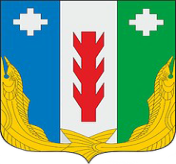 Администрация Порецкого муниципального округа Чувашской РеспубликиПОСТАНОВЛЕНИЕ________2023 № _____с. ПорецкоеЧăваш РеспубликинПăрачкав муниципалитет округӗн администрацийĕЙЫШĂНУ07.06.2023 № 338Пăрачкав сали«Объемы финансирования Муниципальной программы с разбивкой по годам реализации-прогнозируемые объемы финансирования Муниципальной программы в 2023 - 2035 годах составляют 388 308,6 тыс. рублей, в том числе:в 2023 году – 66 541,2 тыс. рублей;в 2024 году – 52 736,0 тыс. рублей;в 2025 году – 55 282,4 тыс. рублей;в 2026 - 2030 годах – 106 874,5 тыс. рублей;в 2031 - 2035 годах - 106 874,5 тыс. рублей;из них средства:федерального бюджета –12 711,0 тыс. рублей (3,3 процента), в том числе:в 2023 году – 1 050,9 тыс. рублей;в 2024 году – 1 124,7 тыс. рублей;в 2025 году – 1 195,4 тыс. рублей;в 2026 - 2030 годах – 4670,0 тыс. рублей;в 2031 - 2035 годах -  4670,0 тыс. рублей;республиканского бюджета Чувашской Республики – 202,0 тыс. рублей (0,1 процента), в том числе:в 2023 году – 202,0 тыс. рублей;в 2024 году – 0,0 тыс. рублей;в 2025 году – 0,0 тыс. рублей;в 2026 - 2030 годах – 0,0 тыс. рублей;в 2031 - 2035 годах – 0,0 тыс. рублей;бюджета Порецкого муниципального округа Чувашской Республики (далее по тексту - местный бюджет) – 375 395,6 тыс. рублей (96,6 процента), в том числе:в 2023 году – 65 288,3  тыс. рублей;в 2024 году – 51 611,3  тыс. рублей;в 2025 году – 54 087,0  тыс. рублей;в 2026 - 2030 годах – 102 204,5 тыс. рублей;в 2031 - 2035 годах – 102 204,5 тыс. рублей».Объемы финансирования подпрограммы с разбивкой по годам реализации-прогнозируемые объемы финансирования мероприятий подпрограммы в 2023 - 2035 годах составляют 12913,0 тыс. рублей, в том числе:в 2023 году – 1 252,9 тыс. рублей;в 2024 году – 1 124,7 тыс. рублей;в 2025 году – 1 195,4 тыс. рублей;в 2026 - 2030 годах – 4 670,0 тыс. рублей;в 2031 - 2035 годах - 4 670,0 тыс. рублей;из них средства:федерального бюджета –12 711,0 тыс. рублей (98,4 процента), в том числе:в 2023 году – 1 050,9 тыс. рублей;в 2024 году – 1 124,7 тыс. рублей;в 2025 году – 1 195,4 тыс. рублей;в 2026 - 2030 годах – 4670,0 тыс. рублей;в 2031 - 2035 годах -  4670,0 тыс. рублей;республиканского бюджета Чувашской Республики – 202,0 тыс. рублей (1,5 процента), в том числе:в 2023 году – 202,0 тыс. рублей;в 2024 году – 0,0 тыс. рублей;в 2025 году – 0,0 тыс. рублей;в 2026 - 2030 годах – 0,0 тыс. рублей;в 2031 - 2035 годах – 0,0 тыс. рублей;бюджета Порецкого муниципального округа Чувашской Республики (далее по тексту - местный бюджет) – 0,0 тыс. рублей (0,0 процента), в том числе:в 2023 году – 0,0  тыс. рублей;в 2024 году – 0,0  тыс. рублей;в 2025 году – 0,0  тыс. рублей;в 2026 - 2030 годах – 0,0 тыс. рублей;в 2031 - 2035 годах – 0,0 тыс. рублей».СтатусНаименование муниципальной программы Порецкого муниципального округаЧувашской Республики, подпрограммы муниципальной  программы Порецкого муниципального округа Чувашской Республики, основного мероприятияКод бюджетной классификацииКод бюджетной классификацииИсточники финансированияРасходы по годам, тыс. рублейРасходы по годам, тыс. рублейРасходы по годам, тыс. рублейРасходы по годам, тыс. рублейРасходы по годам, тыс. рублейСтатусНаименование муниципальной программы Порецкого муниципального округаЧувашской Республики, подпрограммы муниципальной  программы Порецкого муниципального округа Чувашской Республики, основного мероприятияглавный распорядитель бюджетных средствцелевая статья расходовИсточники финансирования2023202420252026 - 20302031 - 203512345678910Муниципальная программа Порецкого муниципального округа «Развитие потенциала муниципального управления»всего66541,252736,055282,4106874,5106874,5Муниципальная программа Порецкого муниципального округа «Развитие потенциала муниципального управления»xxфедеральный бюджет1050,91024,71195,44670,04670,0Муниципальная программа Порецкого муниципального округа «Развитие потенциала муниципального управления»xxреспубликанский бюджет Чувашской республики202,00,00,00,00,0Муниципальная программа Порецкого муниципального округа «Развитие потенциала муниципального управления»xxместный бюджет65288,351611,354087,0102204,5102204,5Подпрограмма«Совершенствование муниципального управления в сфере юстиции»хxвсего1252,91124,71195,44670,04670,0Подпрограмма«Совершенствование муниципального управления в сфере юстиции»xxфедеральный бюджет1050,91124,71195,44670,04670,0Подпрограмма«Совершенствование муниципального управления в сфере юстиции»xxреспубликанский бюджет Чувашской Республики202,00000Подпрограмма«Совершенствование муниципального управления в сфере юстиции»xxместный бюджет0,00,00,00,00,0Основное мероприятие 1Осуществление полномочий по составлению (изменению) списков кандидатов в присяжные заседатели федеральных судов общей юрисдикции в Российской Федерации за счет субвенции, предоставляемой из федерального бюджетавсего1,21,21,116,516,5Основное мероприятие 1Осуществление полномочий по составлению (изменению) списков кандидатов в присяжные заседатели федеральных судов общей юрисдикции в Российской Федерации за счет субвенции, предоставляемой из федерального бюджетаxxфедеральный бюджет1,21,21,116,516,5Основное мероприятие 1Осуществление полномочий по составлению (изменению) списков кандидатов в присяжные заседатели федеральных судов общей юрисдикции в Российской Федерации за счет субвенции, предоставляемой из федерального бюджетареспубликанский бюджет Чувашской Республики00000Основное мероприятие 1Осуществление полномочий по составлению (изменению) списков кандидатов в присяжные заседатели федеральных судов общей юрисдикции в Российской Федерации за счет субвенции, предоставляемой из федерального бюджетареспубликанский бюджет Чувашской Республики00000Основное мероприятие 1Осуществление полномочий по составлению (изменению) списков кандидатов в присяжные заседатели федеральных судов общей юрисдикции в Российской Федерации за счет субвенции, предоставляемой из федерального бюджетареспубликанский бюджет Чувашской Республики00000Основное мероприятие 1Осуществление полномочий по составлению (изменению) списков кандидатов в присяжные заседатели федеральных судов общей юрисдикции в Российской Федерации за счет субвенции, предоставляемой из федерального бюджетаxxместный бюджет00000Основное мероприятие 2Повышение качества и доступности государственных услуг в сфере государственной регистрации актов гражданского состояния, в том числе в электронном видевсего1251,71123,51194,34653,54653,5Основное мероприятие 2Повышение качества и доступности государственных услуг в сфере государственной регистрации актов гражданского состояния, в том числе в электронном видеxxфедеральный бюджет1049,71123,51194,34653,54653,5Основное мероприятие 2Повышение качества и доступности государственных услуг в сфере государственной регистрации актов гражданского состояния, в том числе в электронном видереспубликанский бюджет Чувашской Республики202,00,000,000,000,00Основное мероприятие 2Повышение качества и доступности государственных услуг в сфере государственной регистрации актов гражданского состояния, в том числе в электронном видереспубликанский бюджет Чувашской Республики202,00,000,000,000,00Основное мероприятие 2Повышение качества и доступности государственных услуг в сфере государственной регистрации актов гражданского состояния, в том числе в электронном видеxxместный бюджет0,00,00,00,00,0Подпрограмма«Развитие муниципальной службы в Порецком муниципальном округе»всего12,012,012,050,050,0Подпрограмма«Развитие муниципальной службы в Порецком муниципальном округе»xxфедеральный бюджет0,00,00,00,00,0Подпрограмма«Развитие муниципальной службы в Порецком муниципальном округе»xxреспубликанский бюджет Чувашской республики0,00,00,00,00,0Подпрограмма«Развитие муниципальной службы в Порецком муниципальном округе»xxместный  бюджет12,012,012,050,050,0Основное мероприятие 1Развитие нормативно-правовой базы Порецкого муниципального округа, регулирующей вопросы муниципальной службы в Порецком муниципальном округевсего0,00,00,00,00,0Основное мероприятие 1Развитие нормативно-правовой базы Порецкого муниципального округа, регулирующей вопросы муниципальной службы в Порецком муниципальном округеxxфедеральный бюджет0,00,00,00,00,0Основное мероприятие 1Развитие нормативно-правовой базы Порецкого муниципального округа, регулирующей вопросы муниципальной службы в Порецком муниципальном округеxxреспубликанский бюджет Чувашской республики0,00,00,00,00,0Основное мероприятие 1Развитие нормативно-правовой базы Порецкого муниципального округа, регулирующей вопросы муниципальной службы в Порецком муниципальном округеxxместный бюджет0,00,00,00,00,0Основное мероприятие 2Организация дополнительного профессионального развития муниципальных служащих в Порецком муниципальном округевсего12,012,012,050,050,0Основное мероприятие 2Организация дополнительного профессионального развития муниципальных служащих в Порецком муниципальном округеxxфедеральный бюджет0,00,00,00,00,0Основное мероприятие 2Организация дополнительного профессионального развития муниципальных служащих в Порецком муниципальном округеxxреспубликанский бюджет Чувашской республики0,00,00,00,00,0Основное мероприятие 2Организация дополнительного профессионального развития муниципальных служащих в Порецком муниципальном округеxxместный бюджет12,012,012,050,050,0Основное мероприятие 3Внедрение на муниципальной службе современных кадровых технологийвсего0,00,00,00,00,0Основное мероприятие 3Внедрение на муниципальной службе современных кадровых технологийxxфедеральный бюджет0,00,00,00,00,0Основное мероприятие 3Внедрение на муниципальной службе современных кадровых технологийxxреспубликанский бюджет Чувашской республики0,00,00,00,00,0Основное мероприятие 3Внедрение на муниципальной службе современных кадровых технологийxxместный бюджет0,00,00,00,00,0Основное мероприятие 4Повышение престижа муниципальной службывсего0,00,00,00,00,0Основное мероприятие 4Повышение престижа муниципальной службыxxфедеральный бюджет0,00,00,00,00,0Основное мероприятие 4Повышение престижа муниципальной службыxxреспубликанский бюджет Чувашской республики0,00,00,00,00,0Основное мероприятие 4Повышение престижа муниципальной службыxxместный бюджет0,00,00,00,00,0Основное мероприятие 5Формирование положительного имиджа органов местного самоуправления в Порецком муниципальном округевсего0,00,00,00,00,0Основное мероприятие 5Формирование положительного имиджа органов местного самоуправления в Порецком муниципальном округеxxфедеральный бюджет0,00,00,00,00,0Основное мероприятие 5Формирование положительного имиджа органов местного самоуправления в Порецком муниципальном округеxxреспубликанский бюджет Чувашской республики0,00,00,00,00,0Основное мероприятие 5Формирование положительного имиджа органов местного самоуправления в Порецком муниципальном округеxxместные бюджеты0,00,00,00,00,0Подпрограмма«Противодействие коррупции в Порецком муниципальном округе»всего0,00,00,00,00,0Подпрограмма«Противодействие коррупции в Порецком муниципальном округе»xфедеральный бюджет0,00,00,00,00,0Подпрограмма«Противодействие коррупции в Порецком муниципальном округе»республиканский бюджет Чувашской Республики0,00,00,00,00,0Подпрограмма«Противодействие коррупции в Порецком муниципальном округе»республиканский бюджет Чувашской Республики0,00,00,00,00,0Подпрограмма«Противодействие коррупции в Порецком муниципальном округе»республиканский бюджет Чувашской Республики0,00,00,00,00,0Подпрограмма«Противодействие коррупции в Порецком муниципальном округе»xxместные бюджеты0,00,00,00,00,0Основное мероприятие 1Организационные меры по созданию механизма реализации антикоррупционной политики в Порецком муниципальном округе всего0,00,00,00,00,0Основное мероприятие 1Организационные меры по созданию механизма реализации антикоррупционной политики в Порецком муниципальном округе xxфедеральный бюджет0,00,00,00,00,0Основное мероприятие 1Организационные меры по созданию механизма реализации антикоррупционной политики в Порецком муниципальном округе xxреспубликанский бюджет Чувашской Республики0,00,00,00,00,0Основное мероприятие 1Организационные меры по созданию механизма реализации антикоррупционной политики в Порецком муниципальном округе xxместные бюджеты0,00,00,00,00,0Основное мероприятие 2Нормативно-правовое обеспечение антикоррупционной деятельностивсего0,00,00,00,00,0Основное мероприятие 2Нормативно-правовое обеспечение антикоррупционной деятельностиxxфедеральный бюджет0,00,00,00,00,0Основное мероприятие 2Нормативно-правовое обеспечение антикоррупционной деятельностиxxреспубликанский бюджет Чувашской Республики0,00,00,00,00,0Основное мероприятие 2Нормативно-правовое обеспечение антикоррупционной деятельностиxxместные бюджеты0,00,00,00,00,0Основное мероприятие 3Антикоррупционная экспертиза нормативных правовых актов и их проектоввсего0,00,00,00,00,0Основное мероприятие 3Антикоррупционная экспертиза нормативных правовых актов и их проектовxxфедеральный бюджет0,00,00,00,00,0Основное мероприятие 3Антикоррупционная экспертиза нормативных правовых актов и их проектовxxреспубликанский бюджет Чувашской Республики0,00,00,00,00,0Основное мероприятие 3Антикоррупционная экспертиза нормативных правовых актов и их проектовxxместные бюджеты0,00,00,00,00,0Основное мероприятие 4Организация мониторинга факторов, порождающих коррупцию или способствующих ее распространению, и мер антикоррупционной политикивсего0,00,00,00,00,0Основное мероприятие 4Организация мониторинга факторов, порождающих коррупцию или способствующих ее распространению, и мер антикоррупционной политикиxxфедеральный бюджет0,00,00,00,00,0Основное мероприятие 4Организация мониторинга факторов, порождающих коррупцию или способствующих ее распространению, и мер антикоррупционной политикиххреспубликанский бюджет Чувашской Республики0,00,00,00,00,0Основное мероприятие 4Организация мониторинга факторов, порождающих коррупцию или способствующих ее распространению, и мер антикоррупционной политикиxxместные бюджеты0,00,00,00,00,0Основное мероприятие 5Совершенствование мер по противодействию коррупции в сфере закупок товаров, работ, услуг для обеспечения государственных и муниципальных нуждвсего0,00,00,00,00,0Основное мероприятие 5Совершенствование мер по противодействию коррупции в сфере закупок товаров, работ, услуг для обеспечения государственных и муниципальных нуждxxфедеральный бюджет0,00,00,00,00,0Основное мероприятие 5Совершенствование мер по противодействию коррупции в сфере закупок товаров, работ, услуг для обеспечения государственных и муниципальных нуждххреспубликанский бюджет Чувашской Республики0,00,00,00,00,0Основное мероприятие 5Совершенствование мер по противодействию коррупции в сфере закупок товаров, работ, услуг для обеспечения государственных и муниципальных нуждxxместные бюджеты0,00,00,00,00,0Основное мероприятие 6Внедрение антикоррупционных механизмов в рамках реализации кадровой политики в органах местного самоуправления  всего0,00,00,00,00,0Основное мероприятие 6Внедрение антикоррупционных механизмов в рамках реализации кадровой политики в органах местного самоуправления  xxфедеральный бюджет0,00,00,00,00,0Основное мероприятие 6Внедрение антикоррупционных механизмов в рамках реализации кадровой политики в органах местного самоуправления  xxреспубликанский бюджет Чувашской Республики0,00,00,00,00,0Основное мероприятие 6Внедрение антикоррупционных механизмов в рамках реализации кадровой политики в органах местного самоуправления  xxместные бюджеты0,00,00,00,00,0Основное мероприятие 7Внедрение внутреннего контроля в органах местного самоуправлениявсего0,00,00,00,00,0Основное мероприятие 7Внедрение внутреннего контроля в органах местного самоуправленияxxфедеральный бюджет0,00,00,00,00,0Основное мероприятие 7Внедрение внутреннего контроля в органах местного самоуправленияxxреспубликанский бюджет Чувашской Республики0,00,00,00,00,0Основное мероприятие 7Внедрение внутреннего контроля в органах местного самоуправленияxxместные бюджеты0,00,00,00,00,0Основное мероприятие 8Организация антикоррупционной пропаганды просвещениявсего0,00,00,00,00,0Основное мероприятие 8Организация антикоррупционной пропаганды просвещенияxxфедеральный бюджет0,00,00,00,00,0Основное мероприятие 8Организация антикоррупционной пропаганды просвещенияреспубликанский бюджет Чувашской Республики0,00,00,00,00,0Основное мероприятие 8Организация антикоррупционной пропаганды просвещенияреспубликанский бюджет Чувашской Республики0,00,00,00,00,0Основное мероприятие 8Организация антикоррупционной пропаганды просвещенияреспубликанский бюджет Чувашской Республики0,00,00,00,00,0Основное мероприятие 8Организация антикоррупционной пропаганды просвещенияxxместные бюджеты0,00,00,00,00,0Основное мероприятие 9Обеспечение доступа граждан и организаций к информации о деятельности органов местного самоуправлениявсего0,00,00,00,00,0Основное мероприятие 9Обеспечение доступа граждан и организаций к информации о деятельности органов местного самоуправленияxxфедеральный бюджет0,00,00,00,00,0Основное мероприятие 9Обеспечение доступа граждан и организаций к информации о деятельности органов местного самоуправленияxxреспубликанский бюджет Чувашской Республики0,00,00,00,00,0Основное мероприятие 9Обеспечение доступа граждан и организаций к информации о деятельности органов местного самоуправленияxxместные бюджеты0,00,00,00,00,0Подпрограмма «Обеспечение реализации муниципальной программы Порецкого муниципального округа Чувашской Республики «Развитие потенциала муниципального управления»всего65276,351599,354075,0102154,5102154,5Подпрограмма «Обеспечение реализации муниципальной программы Порецкого муниципального округа Чувашской Республики «Развитие потенциала муниципального управления»xxфедеральный бюджет0,00,00,00,00,0Подпрограмма «Обеспечение реализации муниципальной программы Порецкого муниципального округа Чувашской Республики «Развитие потенциала муниципального управления»xxреспубликанский бюджет Чувашской республики0,00,00,00,00,0Подпрограмма «Обеспечение реализации муниципальной программы Порецкого муниципального округа Чувашской Республики «Развитие потенциала муниципального управления»xxместный бюджет65276,351599,354075,0102154,5102154,5Основное мероприятие 1«Общепрограммные расходы»всего65276,351599,354075,0102154,5102154,5Основное мероприятие 1«Общепрограммные расходы»     xxфедеральный бюджет0,00,00,00,00,0Основное мероприятие 1«Общепрограммные расходы»     xxреспубликанский бюджет Чувашской республики0,00,00,00,00,0Основное мероприятие 1«Общепрограммные расходы»     xxместные бюджеты65276,351599,354075,0102154,5102154,5Основное мероприятие 1«Общепрограммные расходы»     xxвнебюджетные источники0,00,00,00,00,0Основное мероприятие1. 1Обеспечение функций муниципальных органоввсего52627,039075,038075,077154,577154,5Основное мероприятие1. 1Обеспечение функций муниципальных органов      xxфедеральный бюджет0,00,00,00,00,0Основное мероприятие1. 1Обеспечение функций муниципальных органов     xxреспубликанский бюджет Чувашской республики0,00,00,00,00,0Основное мероприятие1. 1Обеспечение функций муниципальных органов      xxместные бюджеты52627,039075,038075,077154,577154,5Основное мероприятие1. 1Обеспечение функций муниципальных органов      xxвнебюджетные источники0,00,00,00,00,0Основное мероприятие1.2Обеспечение деятельности (оказание услуг) муниципальных учрежденийвсего12649,312524,316000,025000,025000,0Основное мероприятие1.2Обеспечение деятельности (оказание услуг) муниципальных учреждений      xxфедеральный бюджет0,00,00,00,00,0Основное мероприятие1.2Обеспечение деятельности (оказание услуг) муниципальных учреждений      xxреспубликанский бюджет Чувашской республики0,00,00,00,00,0Основное мероприятие1.2Обеспечение деятельности (оказание услуг) муниципальных учреждений       xxместные бюджеты12649,312524,316000,025000,025000,0Основное мероприятие1.2Обеспечение деятельности (оказание услуг) муниципальных учреждений       xxвнебюджетные источники0,00,00,00,00,0СтатусНаименование подпрограммы государственной программы Чувашской Республики (основного мероприятия, мероприятия)Задача подпрограммы государственной программы Чувашской РеспубликиОтветственный исполнитель, участникиКод бюджетной классификацииКод бюджетной классификацииКод бюджетной классификацииКод бюджетной классификацииИсточники финансированияРасходы по годам, тыс. рублейРасходы по годам, тыс. рублейРасходы по годам, тыс. рублейРасходы по годам, тыс. рублейРасходы по годам, тыс. рублейРасходы по годам, тыс. рублейСтатусНаименование подпрограммы государственной программы Чувашской Республики (основного мероприятия, мероприятия)Задача подпрограммы государственной программы Чувашской РеспубликиОтветственный исполнитель, участникиглавный распорядитель бюджетных средствраздел, подразделцелевая статья расходовгруппа (подгруппа) вида расходовИсточники финансирования2023202420252026-20302031-20351234567891011121314Подпрограмма«Совершенствование государственного управления в сфере юстиции»xxxxвсего1252,91124,71195,44670,04670,0Подпрограмма«Совершенствование государственного управления в сфере юстиции»xxxxфедеральный бюджет1050,91124,71195,44670,04670,0Подпрограмма«Совершенствование государственного управления в сфере юстиции»xxxxреспубликанский бюджет Чувашской Республики202,00000Цель «Реализация государственной политики в сфере юстиции, находящейся в ведении Чувашской Республики»Цель «Реализация государственной политики в сфере юстиции, находящейся в ведении Чувашской Республики»Цель «Реализация государственной политики в сфере юстиции, находящейся в ведении Чувашской Республики»Цель «Реализация государственной политики в сфере юстиции, находящейся в ведении Чувашской Республики»Цель «Реализация государственной политики в сфере юстиции, находящейся в ведении Чувашской Республики»Цель «Реализация государственной политики в сфере юстиции, находящейся в ведении Чувашской Республики»Цель «Реализация государственной политики в сфере юстиции, находящейся в ведении Чувашской Республики»Цель «Реализация государственной политики в сфере юстиции, находящейся в ведении Чувашской Республики»Цель «Реализация государственной политики в сфере юстиции, находящейся в ведении Чувашской Республики»Цель «Реализация государственной политики в сфере юстиции, находящейся в ведении Чувашской Республики»Цель «Реализация государственной политики в сфере юстиции, находящейся в ведении Чувашской Республики»Цель «Реализация государственной политики в сфере юстиции, находящейся в ведении Чувашской Республики»Цель «Реализация государственной политики в сфере юстиции, находящейся в ведении Чувашской Республики»Цель «Реализация государственной политики в сфере юстиции, находящейся в ведении Чувашской Республики»Цель «Реализация государственной политики в сфере юстиции, находящейся в ведении Чувашской Республики»Основное мероприятие 1Обеспечение деятельности мировых судей Чувашской Республики в целях реализации прав, свобод и законных интересов граждан и юридических лицxxxxвсего1,21,21,116,516,516,5Основное мероприятие 1Обеспечение деятельности мировых судей Чувашской Республики в целях реализации прав, свобод и законных интересов граждан и юридических лицxxxxфедеральный бюджет1,21,21,116,516,516,5Основное мероприятие 1Обеспечение деятельности мировых судей Чувашской Республики в целях реализации прав, свобод и законных интересов граждан и юридических лицxxxxреспубликанский бюджет Чувашской Республики000000Мероприятие 1.1Осуществление полномочий по составлению (изменению) списков кандидатов в присяжные заседатели федеральных судов общей юрисдикции в Российской Федерации за счет субвенции, предоставляемой из федерального бюджетаответственный исполнитель - Минюст Чувашиихxxxвсего1,21,21,116,516,516,5Мероприятие 1.1Осуществление полномочий по составлению (изменению) списков кандидатов в присяжные заседатели федеральных судов общей юрисдикции в Российской Федерации за счет субвенции, предоставляемой из федерального бюджетаответственный исполнитель - Минюст Чувашииxxxxфедеральный бюджет1,21,21,116,516,516,5Мероприятие 1.1Осуществление полномочий по составлению (изменению) списков кандидатов в присяжные заседатели федеральных судов общей юрисдикции в Российской Федерации за счет субвенции, предоставляемой из федерального бюджетаответственный исполнитель - Минюст Чувашииxxxxреспубликанский бюджет Чувашской РеспубликиЦель «Реализация государственной политики в сфере юстиции, находящейся в ведении Чувашской Республики»Цель «Реализация государственной политики в сфере юстиции, находящейся в ведении Чувашской Республики»Цель «Реализация государственной политики в сфере юстиции, находящейся в ведении Чувашской Республики»Цель «Реализация государственной политики в сфере юстиции, находящейся в ведении Чувашской Республики»Цель «Реализация государственной политики в сфере юстиции, находящейся в ведении Чувашской Республики»Цель «Реализация государственной политики в сфере юстиции, находящейся в ведении Чувашской Республики»Цель «Реализация государственной политики в сфере юстиции, находящейся в ведении Чувашской Республики»Цель «Реализация государственной политики в сфере юстиции, находящейся в ведении Чувашской Республики»Цель «Реализация государственной политики в сфере юстиции, находящейся в ведении Чувашской Республики»Цель «Реализация государственной политики в сфере юстиции, находящейся в ведении Чувашской Республики»Цель «Реализация государственной политики в сфере юстиции, находящейся в ведении Чувашской Республики»Цель «Реализация государственной политики в сфере юстиции, находящейся в ведении Чувашской Республики»Цель «Реализация государственной политики в сфере юстиции, находящейся в ведении Чувашской Республики»Цель «Реализация государственной политики в сфере юстиции, находящейся в ведении Чувашской Республики»Цель «Реализация государственной политики в сфере юстиции, находящейся в ведении Чувашской Республики»Основное мероприятие 2Повышение качества и доступности государственных услуг в сфере государственной регистрации актов гражданского состояния, в том числе в электронном видесовершенствование порядка предоставления государственных услуг в сфере государственной регистрации актов гражданского состояния как наиболее востребованных (массовых) и приоритетных;материально-техническое оснащение органов записи актов гражданского состояния в Чувашской Республикеответственный исполнитель - Минюст Чувашииxxxxвсего1251,71123,51194,34653,54653,54653,5Основное мероприятие 2Повышение качества и доступности государственных услуг в сфере государственной регистрации актов гражданского состояния, в том числе в электронном видесовершенствование порядка предоставления государственных услуг в сфере государственной регистрации актов гражданского состояния как наиболее востребованных (массовых) и приоритетных;материально-техническое оснащение органов записи актов гражданского состояния в Чувашской Республикеответственный исполнитель - Минюст Чувашииxxxxфедеральный бюджет1049,71123,51194,34653,54653,54653,5Основное мероприятие 2Повышение качества и доступности государственных услуг в сфере государственной регистрации актов гражданского состояния, в том числе в электронном видесовершенствование порядка предоставления государственных услуг в сфере государственной регистрации актов гражданского состояния как наиболее востребованных (массовых) и приоритетных;материально-техническое оснащение органов записи актов гражданского состояния в Чувашской Республикеответственный исполнитель - Минюст Чувашииxxxxреспубликанский бюджет Чувашской Республики202,000000Целевые индикаторы и показатели Государственной программы и подпрограммы, увязанные с основным мероприятием 2Количество зарегистрированных актов гражданского состояния и совершенных юридически значимых действий, единицКоличество зарегистрированных актов гражданского состояния и совершенных юридически значимых действий, единицКоличество зарегистрированных актов гражданского состояния и совершенных юридически значимых действий, единицКоличество зарегистрированных актов гражданского состояния и совершенных юридически значимых действий, единицКоличество зарегистрированных актов гражданского состояния и совершенных юридически значимых действий, единицКоличество зарегистрированных актов гражданского состояния и совершенных юридически значимых действий, единицКоличество зарегистрированных актов гражданского состояния и совершенных юридически значимых действий, единицx970960950940930930Целевые индикаторы и показатели Государственной программы и подпрограммы, увязанные с основным мероприятием 2Срок исполнения запросов об истребовании документов, поступивших с территорий государств - членов СНГ и стран Балтии, днейСрок исполнения запросов об истребовании документов, поступивших с территорий государств - членов СНГ и стран Балтии, днейСрок исполнения запросов об истребовании документов, поступивших с территорий государств - членов СНГ и стран Балтии, днейСрок исполнения запросов об истребовании документов, поступивших с территорий государств - членов СНГ и стран Балтии, днейСрок исполнения запросов об истребовании документов, поступивших с территорий государств - членов СНГ и стран Балтии, днейСрок исполнения запросов об истребовании документов, поступивших с территорий государств - членов СНГ и стран Балтии, днейСрок исполнения запросов об истребовании документов, поступивших с территорий государств - членов СНГ и стран Балтии, днейx111111Целевые индикаторы и показатели Государственной программы и подпрограммы, увязанные с основным мероприятием 2Удовлетворенность граждан качеством и доступностью государственных услуг в сфере государственной регистрации актов гражданского состояния, процентов от числа опрошенныхУдовлетворенность граждан качеством и доступностью государственных услуг в сфере государственной регистрации актов гражданского состояния, процентов от числа опрошенныхУдовлетворенность граждан качеством и доступностью государственных услуг в сфере государственной регистрации актов гражданского состояния, процентов от числа опрошенныхУдовлетворенность граждан качеством и доступностью государственных услуг в сфере государственной регистрации актов гражданского состояния, процентов от числа опрошенныхУдовлетворенность граждан качеством и доступностью государственных услуг в сфере государственной регистрации актов гражданского состояния, процентов от числа опрошенныхУдовлетворенность граждан качеством и доступностью государственных услуг в сфере государственной регистрации актов гражданского состояния, процентов от числа опрошенныхУдовлетворенность граждан качеством и доступностью государственных услуг в сфере государственной регистрации актов гражданского состояния, процентов от числа опрошенныхх100100100100100100Мероприятие 2.1Обеспечение функций государственных органов в целях осуществления полномочий Российской Федерации по государственной регистрации актов гражданского состоянияxxxxвсего202,000000Мероприятие 2.1Обеспечение функций государственных органов в целях осуществления полномочий Российской Федерации по государственной регистрации актов гражданского состоянияxxxxфедеральный бюджет000000Мероприятие 2.1Обеспечение функций государственных органов в целях осуществления полномочий Российской Федерации по государственной регистрации актов гражданского состоянияреспубликанский бюджет Чувашской Республики202,000000Мероприятие 2.2Осуществление переданных органам государственной власти субъектов Российской Федерации в соответствии с пунктом 1 статьи 4 Федерального закона от 15 ноября 1997 г. N 143-ФЗ "Об актах гражданского состояния" полномочий Российской Федерации на государственную регистрацию актов гражданского состояния за счет субвенции, предоставляемой из федерального бюджетаответственный исполнитель - Минюст Чувашииxxxxвсего1049,71123,51194,34653,54653,54653,5Мероприятие 2.2Осуществление переданных органам государственной власти субъектов Российской Федерации в соответствии с пунктом 1 статьи 4 Федерального закона от 15 ноября 1997 г. N 143-ФЗ "Об актах гражданского состояния" полномочий Российской Федерации на государственную регистрацию актов гражданского состояния за счет субвенции, предоставляемой из федерального бюджетаответственный исполнитель - Минюст Чувашииxxxxфедеральный бюджет1049,71123,51194,34653,54653,54653,5Мероприятие 2.2Осуществление переданных органам государственной власти субъектов Российской Федерации в соответствии с пунктом 1 статьи 4 Федерального закона от 15 ноября 1997 г. N 143-ФЗ "Об актах гражданского состояния" полномочий Российской Федерации на государственную регистрацию актов гражданского состояния за счет субвенции, предоставляемой из федерального бюджетаответственный исполнитель - Минюст Чувашииxxxxреспубликанский бюджет Чувашской Республики000000Мероприятие 2.3Оказание международно-правовой помощи по пересылке документов о государственной регистрации актов гражданского состояния на территории государств - членов СНГ и стран Балтииответственный исполнитель - Минюст Чувашииxxxxвсего0,00,00,00,00,00,0Мероприятие 2.3Оказание международно-правовой помощи по пересылке документов о государственной регистрации актов гражданского состояния на территории государств - членов СНГ и стран Балтииответственный исполнитель - Минюст Чувашииxxxxфедеральный бюджет0,00,00,00,00,00,0Мероприятие 2.3Оказание международно-правовой помощи по пересылке документов о государственной регистрации актов гражданского состояния на территории государств - членов СНГ и стран Балтииответственный исполнитель - Минюст Чувашииxxxxреспубликанский бюджет Чувашской Республики0,00,00,00,00,00,0Мероприятие 2.4Реализация мероприятий по осуществлению выплат стимулирующего  характера за особые условия труда и дополнительную нагрузку работникам органов записи актов гражданского состояния субъектов Российской Федерации, осуществляющих конвертацию и передачу записей актов гражданского состояния в Единый государственный реестр записей актов гражданского состояния, в том числе записей актов о рождении детей в возрасте от 3 до 18 лет в целях обеспечения дополнительных мер социальной поддержки семей, имеющих детей, за счет средств резервного фонда Правительства Российской Федерацииответственный исполнитель - Минюст Чувашииxxxxвсего0,00,00,00,00,00,0Мероприятие 2.4Реализация мероприятий по осуществлению выплат стимулирующего  характера за особые условия труда и дополнительную нагрузку работникам органов записи актов гражданского состояния субъектов Российской Федерации, осуществляющих конвертацию и передачу записей актов гражданского состояния в Единый государственный реестр записей актов гражданского состояния, в том числе записей актов о рождении детей в возрасте от 3 до 18 лет в целях обеспечения дополнительных мер социальной поддержки семей, имеющих детей, за счет средств резервного фонда Правительства Российской Федерацииответственный исполнитель - Минюст Чувашииxxxxфедеральный бюджет0,00,00,00,00,00,0Мероприятие 2.4Реализация мероприятий по осуществлению выплат стимулирующего  характера за особые условия труда и дополнительную нагрузку работникам органов записи актов гражданского состояния субъектов Российской Федерации, осуществляющих конвертацию и передачу записей актов гражданского состояния в Единый государственный реестр записей актов гражданского состояния, в том числе записей актов о рождении детей в возрасте от 3 до 18 лет в целях обеспечения дополнительных мер социальной поддержки семей, имеющих детей, за счет средств резервного фонда Правительства Российской Федерацииответственный исполнитель - Минюст Чувашииxxxxреспубликанский бюджет Чувашской Республики0,00,00,00,00,00,0Мероприятие 3Проведение регионального этапа Всероссийского конкурса «Лучшая муниципальная практика»ответственный исполнитель - Минюст Чувашииxxxxвсего0,00,00,00,00,00,0Мероприятие 3Проведение регионального этапа Всероссийского конкурса «Лучшая муниципальная практика»ответственный исполнитель - Минюст Чувашииxxxxфедеральный бюджет0,00,00,00,00,00,0Мероприятие 3Проведение регионального этапа Всероссийского конкурса «Лучшая муниципальная практика»ответственный исполнитель - Минюст Чувашииxxxxреспубликанский бюджет Чувашской Республики0,00,00,00,00,00,0Целевой показатель (индикатор) подпрограммы, увязанный с основным мероприятием 6Доля участвующих в региональном этапе Всероссийского конкурса "Лучшая муниципальная практика" муниципальных образований, процентов от общего количества сельских поселенийДоля участвующих в региональном этапе Всероссийского конкурса "Лучшая муниципальная практика" муниципальных образований, процентов от общего количества сельских поселенийДоля участвующих в региональном этапе Всероссийского конкурса "Лучшая муниципальная практика" муниципальных образований, процентов от общего количества сельских поселенийДоля участвующих в региональном этапе Всероссийского конкурса "Лучшая муниципальная практика" муниципальных образований, процентов от общего количества сельских поселенийДоля участвующих в региональном этапе Всероссийского конкурса "Лучшая муниципальная практика" муниципальных образований, процентов от общего количества сельских поселенийДоля участвующих в региональном этапе Всероссийского конкурса "Лучшая муниципальная практика" муниципальных образований, процентов от общего количества сельских поселенийДоля участвующих в региональном этапе Всероссийского конкурса "Лучшая муниципальная практика" муниципальных образований, процентов от общего количества сельских поселенийx19,520,521,522,5*23,5*23,5*Мероприятие 3.1.Поощрение победителей регионального этапа Всероссийского конкурса "Лучшая муниципальная практика"ответственный исполнитель - Минюст Чувашииxxxxвсего0,00,00,00,00,00,0Мероприятие 3.1.Поощрение победителей регионального этапа Всероссийского конкурса "Лучшая муниципальная практика"ответственный исполнитель - Минюст Чувашиифедеральный бюджет0,00,00,00,00,00,0Мероприятие 3.1.Поощрение победителей регионального этапа Всероссийского конкурса "Лучшая муниципальная практика"ответственный исполнитель - Минюст Чувашииреспубликанский бюджет Чувашской Республики0,00,00,00,00,00,0